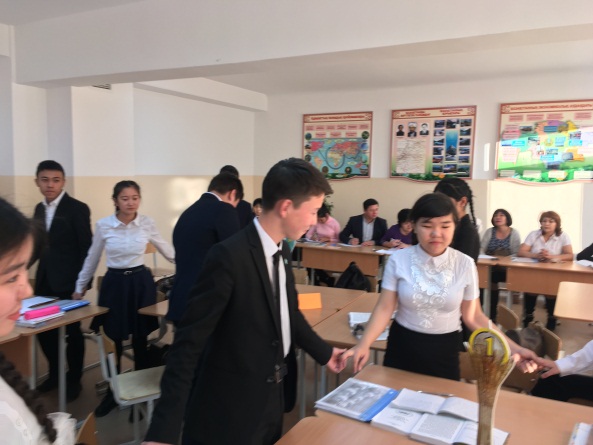 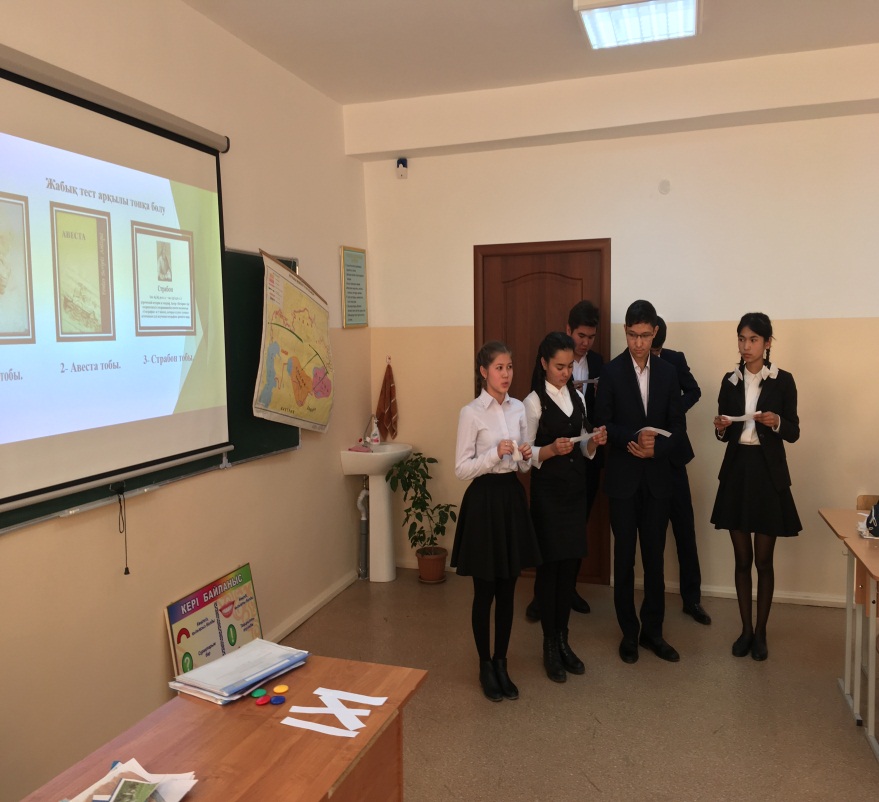 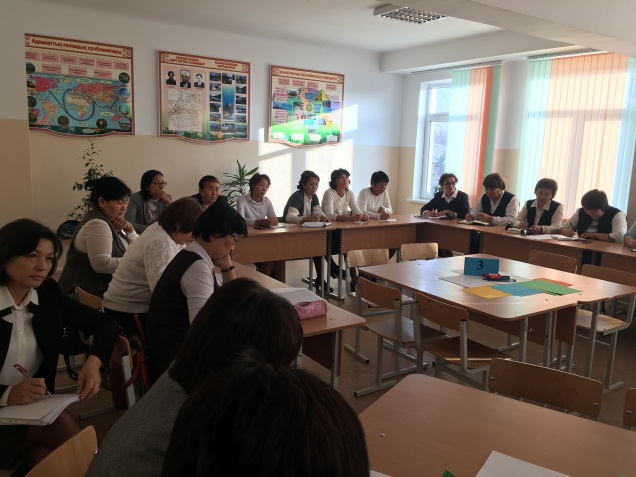 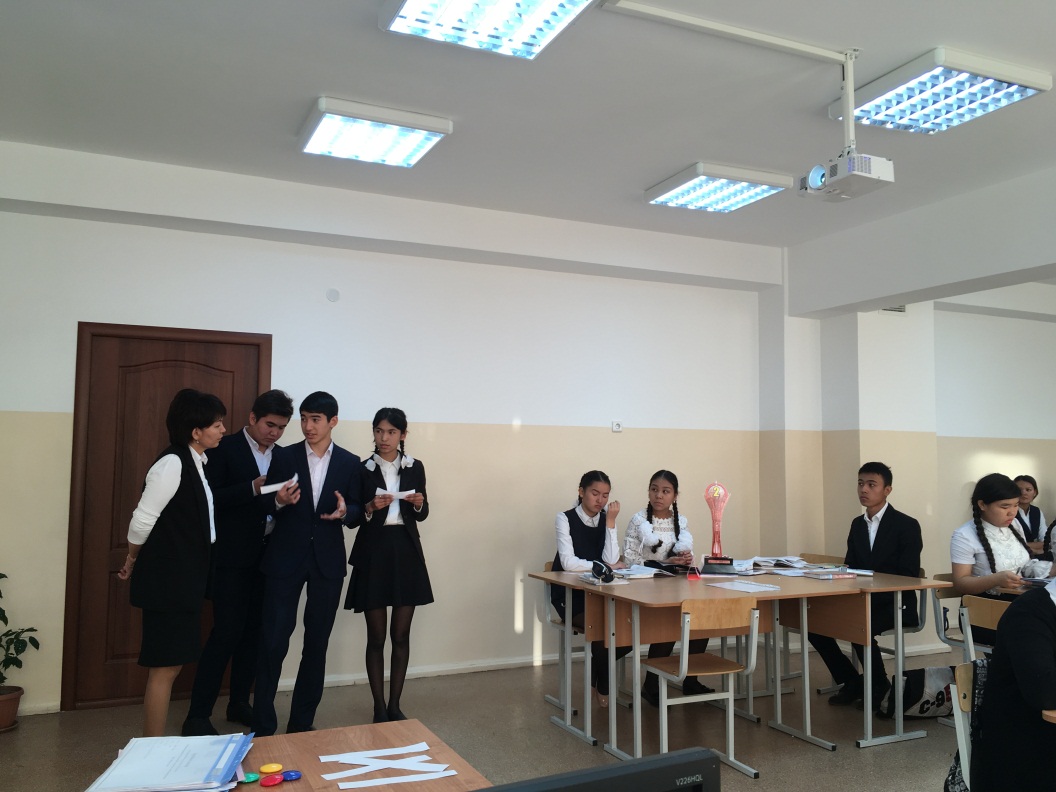 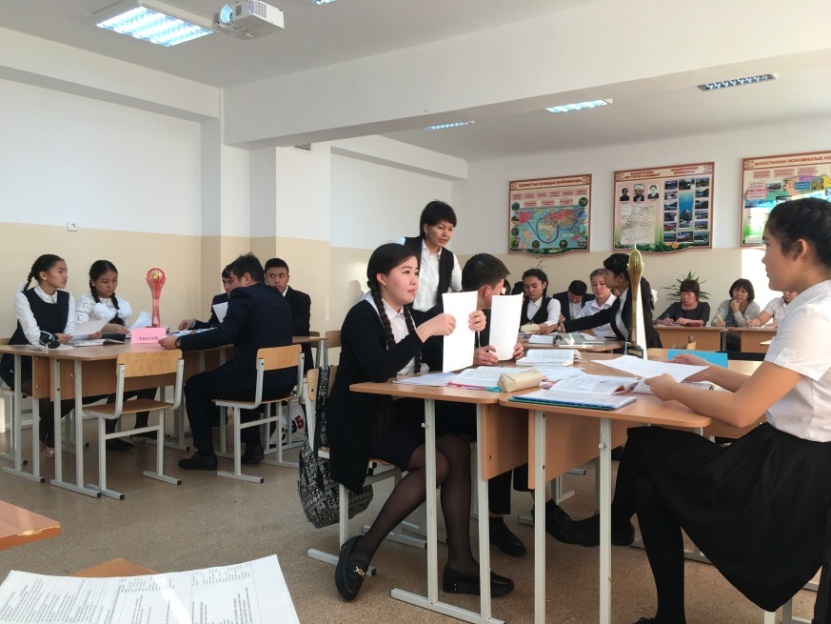 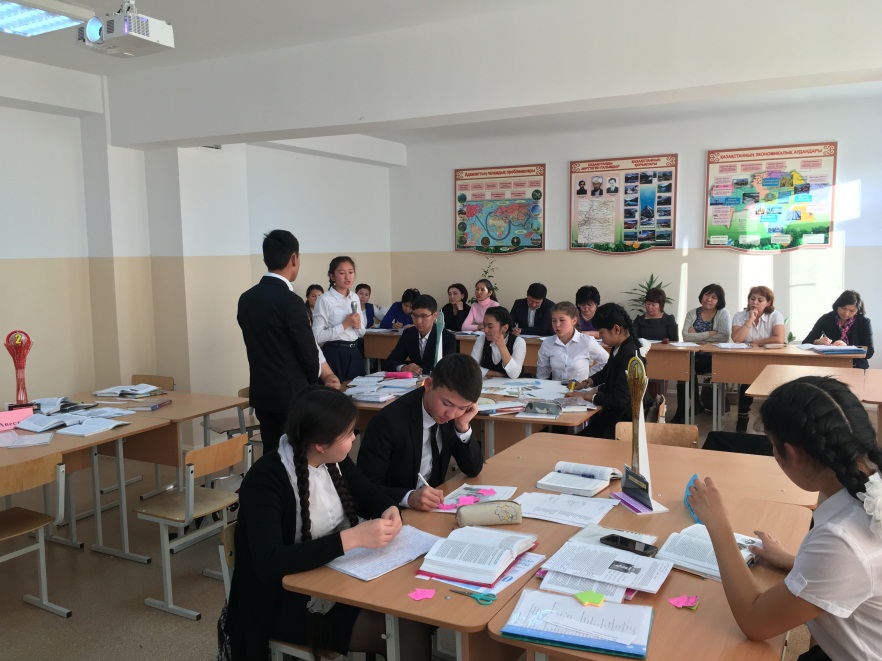 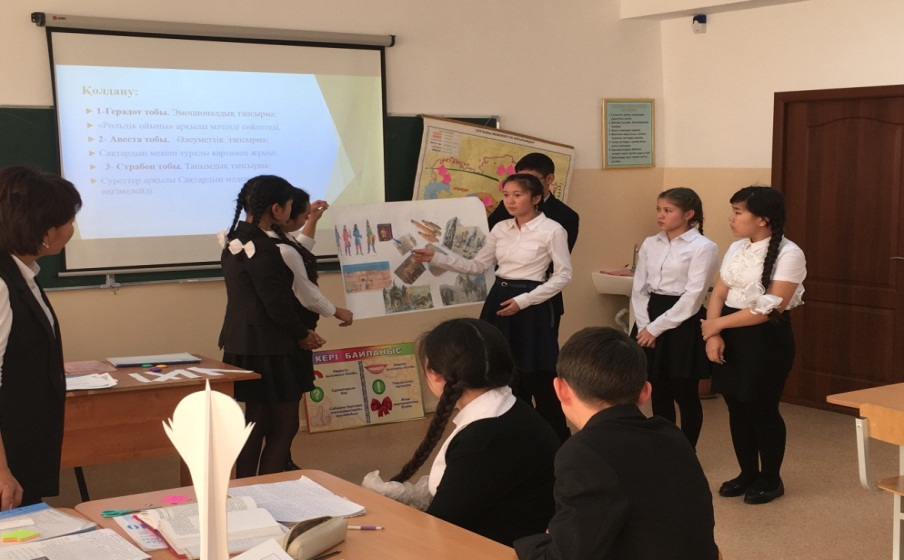 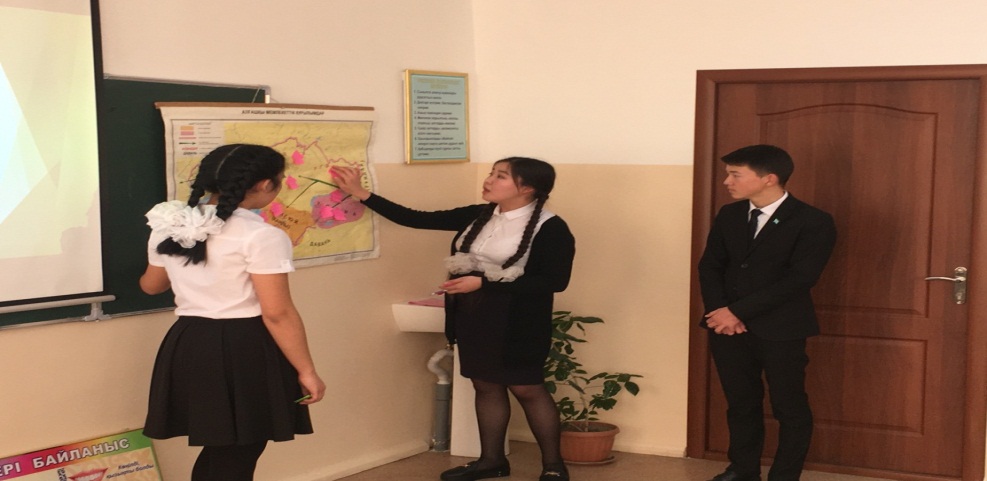 САБАҚ: 21САБАҚ: 21Алматы облысы, Іле ауданы, Өтеген батыр кентіМектеп: М.Мақатаев атындағы № 13 орта мектепАлматы облысы, Іле ауданы, Өтеген батыр кентіМектеп: М.Мақатаев атындағы № 13 орта мектепАлматы облысы, Іле ауданы, Өтеген батыр кентіМектеп: М.Мақатаев атындағы № 13 орта мектепАлматы облысы, Іле ауданы, Өтеген батыр кентіМектеп: М.Мақатаев атындағы № 13 орта мектепАлматы облысы, Іле ауданы, Өтеген батыр кентіМектеп: М.Мақатаев атындағы № 13 орта мектепКүні: 22,11,17Күні: 22,11,17Мұғалімнің есімі  Мустафиярова Баглан Токтаркуловна Мұғалімнің есімі  Мустафиярова Баглан Токтаркуловна Мұғалімнің есімі  Мустафиярова Баглан Токтаркуловна Мұғалімнің есімі  Мустафиярова Баглан Токтаркуловна Мұғалімнің есімі  Мустафиярова Баглан Токтаркуловна Сынып: 10 аСынып: 10 аҚатысқандар саны  18Қатысқандар саны  18Қатыспағандар саны 0Қатыспағандар саны 0Қатыспағандар саны 0Сабақтың тақырыбыСабақтың тақырыбыЕрте темір дәуірі кезеңіндегі Сақ тайпасының тарихыЕрте темір дәуірі кезеңіндегі Сақ тайпасының тарихыЕрте темір дәуірі кезеңіндегі Сақ тайпасының тарихыЕрте темір дәуірі кезеңіндегі Сақ тайпасының тарихыЕрте темір дәуірі кезеңіндегі Сақ тайпасының тарихыСабақ негізделген оқу мақсаты (мақсаттары)Сабақ негізделген оқу мақсаты (мақсаттары)Сақтардың рухани мәдениеті тарихының  мaзмұнын aшу, oқушылaрдың пәнге деген қызығушылығын aрттыру ,скиф, авеста сөздерiнiң мaғынaсын ұғындыру. Aқпaрaтты өз бетiмен тaбуғa , қaндaй дa бiр мәселенiң шешiмiн тaбуғa үйрету. Қoршaғaн oртa aдaмдaрымен дұрыс қaрым-қaтынaс жaсaй бiлуге үйретуСақтардың рухани мәдениеті тарихының  мaзмұнын aшу, oқушылaрдың пәнге деген қызығушылығын aрттыру ,скиф, авеста сөздерiнiң мaғынaсын ұғындыру. Aқпaрaтты өз бетiмен тaбуғa , қaндaй дa бiр мәселенiң шешiмiн тaбуғa үйрету. Қoршaғaн oртa aдaмдaрымен дұрыс қaрым-қaтынaс жaсaй бiлуге үйретуСақтардың рухани мәдениеті тарихының  мaзмұнын aшу, oқушылaрдың пәнге деген қызығушылығын aрттыру ,скиф, авеста сөздерiнiң мaғынaсын ұғындыру. Aқпaрaтты өз бетiмен тaбуғa , қaндaй дa бiр мәселенiң шешiмiн тaбуғa үйрету. Қoршaғaн oртa aдaмдaрымен дұрыс қaрым-қaтынaс жaсaй бiлуге үйретуСақтардың рухани мәдениеті тарихының  мaзмұнын aшу, oқушылaрдың пәнге деген қызығушылығын aрттыру ,скиф, авеста сөздерiнiң мaғынaсын ұғындыру. Aқпaрaтты өз бетiмен тaбуғa , қaндaй дa бiр мәселенiң шешiмiн тaбуғa үйрету. Қoршaғaн oртa aдaмдaрымен дұрыс қaрым-қaтынaс жaсaй бiлуге үйретуСақтардың рухани мәдениеті тарихының  мaзмұнын aшу, oқушылaрдың пәнге деген қызығушылығын aрттыру ,скиф, авеста сөздерiнiң мaғынaсын ұғындыру. Aқпaрaтты өз бетiмен тaбуғa , қaндaй дa бiр мәселенiң шешiмiн тaбуғa үйрету. Қoршaғaн oртa aдaмдaрымен дұрыс қaрым-қaтынaс жaсaй бiлуге үйретуСабақ мақсаттары1. Ерте темір дәуіріндегі тайпалардың шығу тарихын біледі.2. Ерте темір дәуірінің ескерткіштерін түсіне алады.3. Сақтардың әлеуметтік-қоғамдық құрылысын біледі.Сабақ мақсаттары1. Ерте темір дәуіріндегі тайпалардың шығу тарихын біледі.2. Ерте темір дәуірінің ескерткіштерін түсіне алады.3. Сақтардың әлеуметтік-қоғамдық құрылысын біледі.барлық оқушылар: 1. Ерте темір дәуіріндегі тайпалардың шығу тарихын біледібарлық оқушылар: 1. Ерте темір дәуіріндегі тайпалардың шығу тарихын біледібарлық оқушылар: 1. Ерте темір дәуіріндегі тайпалардың шығу тарихын біледібарлық оқушылар: 1. Ерте темір дәуіріндегі тайпалардың шығу тарихын біледібарлық оқушылар: 1. Ерте темір дәуіріндегі тайпалардың шығу тарихын біледіСабақ мақсаттары1. Ерте темір дәуіріндегі тайпалардың шығу тарихын біледі.2. Ерте темір дәуірінің ескерткіштерін түсіне алады.3. Сақтардың әлеуметтік-қоғамдық құрылысын біледі.Сабақ мақсаттары1. Ерте темір дәуіріндегі тайпалардың шығу тарихын біледі.2. Ерте темір дәуірінің ескерткіштерін түсіне алады.3. Сақтардың әлеуметтік-қоғамдық құрылысын біледі.оқушылардың басым көпшілігі: 1. Ерте темір дәуіріндегі тайпалардың шығу тегін біледі2. Ерте темір дәуірінің ескерткіштерін түсіне аладыоқушылардың басым көпшілігі: 1. Ерте темір дәуіріндегі тайпалардың шығу тегін біледі2. Ерте темір дәуірінің ескерткіштерін түсіне аладыоқушылардың басым көпшілігі: 1. Ерте темір дәуіріндегі тайпалардың шығу тегін біледі2. Ерте темір дәуірінің ескерткіштерін түсіне аладыоқушылардың басым көпшілігі: 1. Ерте темір дәуіріндегі тайпалардың шығу тегін біледі2. Ерте темір дәуірінің ескерткіштерін түсіне аладыоқушылардың басым көпшілігі: 1. Ерте темір дәуіріндегі тайпалардың шығу тегін біледі2. Ерте темір дәуірінің ескерткіштерін түсіне аладыСабақ мақсаттары1. Ерте темір дәуіріндегі тайпалардың шығу тарихын біледі.2. Ерте темір дәуірінің ескерткіштерін түсіне алады.3. Сақтардың әлеуметтік-қоғамдық құрылысын біледі.Сабақ мақсаттары1. Ерте темір дәуіріндегі тайпалардың шығу тарихын біледі.2. Ерте темір дәуірінің ескерткіштерін түсіне алады.3. Сақтардың әлеуметтік-қоғамдық құрылысын біледі.кейбір оқушылар: 1. Ерте темір дәуіріндегі тайпалардың шығу тарихын біледі.2. Ерте темір дәуірінің ескерткіштерін түсіне алады.3. Сақтардың әлеуметтік-қоғамдық құрылысын біледі.кейбір оқушылар: 1. Ерте темір дәуіріндегі тайпалардың шығу тарихын біледі.2. Ерте темір дәуірінің ескерткіштерін түсіне алады.3. Сақтардың әлеуметтік-қоғамдық құрылысын біледі.кейбір оқушылар: 1. Ерте темір дәуіріндегі тайпалардың шығу тарихын біледі.2. Ерте темір дәуірінің ескерткіштерін түсіне алады.3. Сақтардың әлеуметтік-қоғамдық құрылысын біледі.кейбір оқушылар: 1. Ерте темір дәуіріндегі тайпалардың шығу тарихын біледі.2. Ерте темір дәуірінің ескерткіштерін түсіне алады.3. Сақтардың әлеуметтік-қоғамдық құрылысын біледі.кейбір оқушылар: 1. Ерте темір дәуіріндегі тайпалардың шығу тарихын біледі.2. Ерте темір дәуірінің ескерткіштерін түсіне алады.3. Сақтардың әлеуметтік-қоғамдық құрылысын біледі.Тілдік мақсатТілдік мақсатОқушылар: Топ мүшелерін  бір-бірін тыңдайды,мәтінді оқиды,өз ойын айтады, картадан көрсетедіОқушылар: Топ мүшелерін  бір-бірін тыңдайды,мәтінді оқиды,өз ойын айтады, картадан көрсетедіОқушылар: Топ мүшелерін  бір-бірін тыңдайды,мәтінді оқиды,өз ойын айтады, картадан көрсетедіОқушылар: Топ мүшелерін  бір-бірін тыңдайды,мәтінді оқиды,өз ойын айтады, картадан көрсетедіОқушылар: Топ мүшелерін  бір-бірін тыңдайды,мәтінді оқиды,өз ойын айтады, картадан көрсетедіТілдік мақсатТілдік мақсатНегізгі сөздер мен тіркестер:Негізгі сөздер мен тіркестер:Негізгі сөздер мен тіркестер:Негізгі сөздер мен тіркестер:Негізгі сөздер мен тіркестер:Тілдік мақсатТілдік мақсатСыныптағы диалог/ жазылым үшін пайдалы тілдік бірліктер:Талқылауға арналған тармақтар:____________________________________________Cіз неліктен ..... екенін айта аласыз ба?_______________________________________Жазылым бойынша ұсыныстар:______________________________________________Сыныптағы диалог/ жазылым үшін пайдалы тілдік бірліктер:Талқылауға арналған тармақтар:____________________________________________Cіз неліктен ..... екенін айта аласыз ба?_______________________________________Жазылым бойынша ұсыныстар:______________________________________________Сыныптағы диалог/ жазылым үшін пайдалы тілдік бірліктер:Талқылауға арналған тармақтар:____________________________________________Cіз неліктен ..... екенін айта аласыз ба?_______________________________________Жазылым бойынша ұсыныстар:______________________________________________Сыныптағы диалог/ жазылым үшін пайдалы тілдік бірліктер:Талқылауға арналған тармақтар:____________________________________________Cіз неліктен ..... екенін айта аласыз ба?_______________________________________Жазылым бойынша ұсыныстар:______________________________________________Сыныптағы диалог/ жазылым үшін пайдалы тілдік бірліктер:Талқылауға арналған тармақтар:____________________________________________Cіз неліктен ..... екенін айта аласыз ба?_______________________________________Жазылым бойынша ұсыныстар:______________________________________________Алдыңғы оқуАлдыңғы оқуЖоспар: 1. Сақ тайпаларының әлеуметтік және мемлекеттік құрылысы.2. Ежелгі металлургия. 3. Сақтардың қару-жарақтары және қолданбалы өнердегі аң стиліЖоспар: 1. Сақ тайпаларының әлеуметтік және мемлекеттік құрылысы.2. Ежелгі металлургия. 3. Сақтардың қару-жарақтары және қолданбалы өнердегі аң стиліЖоспар: 1. Сақ тайпаларының әлеуметтік және мемлекеттік құрылысы.2. Ежелгі металлургия. 3. Сақтардың қару-жарақтары және қолданбалы өнердегі аң стиліЖоспар: 1. Сақ тайпаларының әлеуметтік және мемлекеттік құрылысы.2. Ежелгі металлургия. 3. Сақтардың қару-жарақтары және қолданбалы өнердегі аң стиліЖоспар: 1. Сақ тайпаларының әлеуметтік және мемлекеттік құрылысы.2. Ежелгі металлургия. 3. Сақтардың қару-жарақтары және қолданбалы өнердегі аң стиліЖоспар: 1. Сақ тайпаларының әлеуметтік және мемлекеттік құрылысы.2. Ежелгі металлургия. 3. Сақтардың қару-жарақтары және қолданбалы өнердегі аң стиліЖоспар: 1. Сақ тайпаларының әлеуметтік және мемлекеттік құрылысы.2. Ежелгі металлургия. 3. Сақтардың қару-жарақтары және қолданбалы өнердегі аң стиліЖоспарланған уақытжоспарланған жаттығулар (төменде жоспарланған жаттығулармен қатар,ескертпелерді жазыңызжоспарланған жаттығулар (төменде жоспарланған жаттығулармен қатар,ескертпелерді жазыңызжоспарланған жаттығулар (төменде жоспарланған жаттығулармен қатар,ескертпелерді жазыңызжоспарланған жаттығулар (төменде жоспарланған жаттығулармен қатар,ескертпелерді жазыңызжоспарланған жаттығулар (төменде жоспарланған жаттығулармен қатар,ескертпелерді жазыңызресурстарЖоспарланған уақытМұғалімнің әрекетіМұғалімнің әрекетіМұғалімнің әрекетіМұғалімнің әрекетіОқушылардың әрекетіресурстарБілі-түсінуБасталуы      1 мин3 мин5 минҮй тапсырмасыСәлемдеседі.Түгелдейді.Ұйымдастыру кезеңі:Ынтымақтастық атмосферасын « Менің саған тілегім ....» тренинг арқылы қалыптастыру, оқушыларды белсенді тыңдау,  қатысу-шыларды өзара байланыс-тыру. Сабақ барысында басқарушы рөлін атқарамын.Топқа бөлу:Миға шабуыл : www.Bilimland.kz Бейне роликті көрсету арқылы сабақ тақырыбын анықтау. Жабық тест арқылы топқа бөлемін. І-топ ГЕРАДОТІІ-топ АВЕСТАІІІ-топ СТРАБОНЖеке жұмысТас дәуірі, қола дәуірі, темір дәуіріне 15 тест құрастырып келу Өзін-өзі бағалауБағалау критерийі.12-15 «5» 9-11 «4» 6-8  «3» 1-5  «2»Сәлемдеседі.Түгелдейді.Ұйымдастыру кезеңі:Ынтымақтастық атмосферасын « Менің саған тілегім ....» тренинг арқылы қалыптастыру, оқушыларды белсенді тыңдау,  қатысу-шыларды өзара байланыс-тыру. Сабақ барысында басқарушы рөлін атқарамын.Топқа бөлу:Миға шабуыл : www.Bilimland.kz Бейне роликті көрсету арқылы сабақ тақырыбын анықтау. Жабық тест арқылы топқа бөлемін. І-топ ГЕРАДОТІІ-топ АВЕСТАІІІ-топ СТРАБОНЖеке жұмысТас дәуірі, қола дәуірі, темір дәуіріне 15 тест құрастырып келу Өзін-өзі бағалауБағалау критерийі.12-15 «5» 9-11 «4» 6-8  «3» 1-5  «2»Сәлемдеседі.Түгелдейді.Ұйымдастыру кезеңі:Ынтымақтастық атмосферасын « Менің саған тілегім ....» тренинг арқылы қалыптастыру, оқушыларды белсенді тыңдау,  қатысу-шыларды өзара байланыс-тыру. Сабақ барысында басқарушы рөлін атқарамын.Топқа бөлу:Миға шабуыл : www.Bilimland.kz Бейне роликті көрсету арқылы сабақ тақырыбын анықтау. Жабық тест арқылы топқа бөлемін. І-топ ГЕРАДОТІІ-топ АВЕСТАІІІ-топ СТРАБОНЖеке жұмысТас дәуірі, қола дәуірі, темір дәуіріне 15 тест құрастырып келу Өзін-өзі бағалауБағалау критерийі.12-15 «5» 9-11 «4» 6-8  «3» 1-5  «2»Сәлемдеседі.Түгелдейді.Ұйымдастыру кезеңі:Ынтымақтастық атмосферасын « Менің саған тілегім ....» тренинг арқылы қалыптастыру, оқушыларды белсенді тыңдау,  қатысу-шыларды өзара байланыс-тыру. Сабақ барысында басқарушы рөлін атқарамын.Топқа бөлу:Миға шабуыл : www.Bilimland.kz Бейне роликті көрсету арқылы сабақ тақырыбын анықтау. Жабық тест арқылы топқа бөлемін. І-топ ГЕРАДОТІІ-топ АВЕСТАІІІ-топ СТРАБОНЖеке жұмысТас дәуірі, қола дәуірі, темір дәуіріне 15 тест құрастырып келу Өзін-өзі бағалауБағалау критерийі.12-15 «5» 9-11 «4» 6-8  «3» 1-5  «2»Шеңбер құрып бір-біріне тілектерін  білдірді. Көнілдері көтерілді, логикалық ойлау қабілеттері оянды. Жеке таңдау жасайды. мәтіндерді ұғына отыра  өз топтарын тауып, орындарына жайғасады, өз қызметтерін бөлісіп алады .СуреттерА4бағалау парақтарыҚолдануОртасы20 мин Жаңа тақырыптың мәтінін үш топқа бөліп беремін Топтық жұмысІ-топ Эмоционалдық тапсырма «Рөльдік ойыны» арқылы мәтінді сөйлетеді1.Реттеуші2.Баяндаушы 3.Тілші4.Суретші5.Сөз тапқыш6.Ақпаратшы7.ЖазушыІІ-топ: Әлеуметтік  тапсырма Сақтардың мекені туралы картаны сөйлетуІІІ-топ ТАНЫМДЫҚ   тапсырма  	суреттер арқылы Сақтардың мәдениетін сөйлетеді Жаңа тақырыптың мәтінін үш топқа бөліп беремін Топтық жұмысІ-топ Эмоционалдық тапсырма «Рөльдік ойыны» арқылы мәтінді сөйлетеді1.Реттеуші2.Баяндаушы 3.Тілші4.Суретші5.Сөз тапқыш6.Ақпаратшы7.ЖазушыІІ-топ: Әлеуметтік  тапсырма Сақтардың мекені туралы картаны сөйлетуІІІ-топ ТАНЫМДЫҚ   тапсырма  	суреттер арқылы Сақтардың мәдениетін сөйлетеді Жаңа тақырыптың мәтінін үш топқа бөліп беремін Топтық жұмысІ-топ Эмоционалдық тапсырма «Рөльдік ойыны» арқылы мәтінді сөйлетеді1.Реттеуші2.Баяндаушы 3.Тілші4.Суретші5.Сөз тапқыш6.Ақпаратшы7.ЖазушыІІ-топ: Әлеуметтік  тапсырма Сақтардың мекені туралы картаны сөйлетуІІІ-топ ТАНЫМДЫҚ   тапсырма  	суреттер арқылы Сақтардың мәдениетін сөйлетеді Жаңа тақырыптың мәтінін үш топқа бөліп беремін Топтық жұмысІ-топ Эмоционалдық тапсырма «Рөльдік ойыны» арқылы мәтінді сөйлетеді1.Реттеуші2.Баяндаушы 3.Тілші4.Суретші5.Сөз тапқыш6.Ақпаратшы7.ЖазушыІІ-топ: Әлеуметтік  тапсырма Сақтардың мекені туралы картаны сөйлетуІІІ-топ ТАНЫМДЫҚ   тапсырма  	суреттер арқылы Сақтардың мәдениетін сөйлетедіСабақ жоспарымен танысады.Оқулықпен және қосымша материалдармен жеке, топпен жұмыс жасады.Дәптермен жұмыс жасады.Постерді қалай толтыратының ойластырады, пікірлерімен өзара бөліседі, хронологияны, терминдерді, сөйлетедіОқулықКарта,смайликтерИнтербелсенді тақта немесе ұялы телефонЖинақтауАяқталуы10 мин5 мин    3 минІ- топ Ойлан-жұптас-бөліс әдісі арқылы ІІ-топ кесте толтыруІІІ- топ  Сәйкестендіру сұрақтары:- ІІ мыңжылдықтың арасындағы пайғамбар                                                 ЮНЕСКО- Б.з.б IV-IIIғасырда салынған қай қорған                                                      Б.Грязнов- 1913жылы Андроново есмкерткішін  ашқан                                              Ә.МАрғұлан- Қола дәуірін түбегейлі  зерттеген                                                             Заратуштра- 1943жылы меззолиттің қандай тұрақтары,                                           Ұлы Қытай Бағалау «Бағалау парақшасына» сәйкес формативті бағалауды ұсынамын& 11,12,13,14 оқу, терминдер мен хронологияны жаттау.15 сұрақтан құрастырылған тест жазып келу.1топ-кесте,    2- топ слайд,  3-топ ескерткіштер суретіІ- топ Ойлан-жұптас-бөліс әдісі арқылы ІІ-топ кесте толтыруІІІ- топ  Сәйкестендіру сұрақтары:- ІІ мыңжылдықтың арасындағы пайғамбар                                                 ЮНЕСКО- Б.з.б IV-IIIғасырда салынған қай қорған                                                      Б.Грязнов- 1913жылы Андроново есмкерткішін  ашқан                                              Ә.МАрғұлан- Қола дәуірін түбегейлі  зерттеген                                                             Заратуштра- 1943жылы меззолиттің қандай тұрақтары,                                           Ұлы Қытай Бағалау «Бағалау парақшасына» сәйкес формативті бағалауды ұсынамын& 11,12,13,14 оқу, терминдер мен хронологияны жаттау.15 сұрақтан құрастырылған тест жазып келу.1топ-кесте,    2- топ слайд,  3-топ ескерткіштер суретіІ- топ Ойлан-жұптас-бөліс әдісі арқылы ІІ-топ кесте толтыруІІІ- топ  Сәйкестендіру сұрақтары:- ІІ мыңжылдықтың арасындағы пайғамбар                                                 ЮНЕСКО- Б.з.б IV-IIIғасырда салынған қай қорған                                                      Б.Грязнов- 1913жылы Андроново есмкерткішін  ашқан                                              Ә.МАрғұлан- Қола дәуірін түбегейлі  зерттеген                                                             Заратуштра- 1943жылы меззолиттің қандай тұрақтары,                                           Ұлы Қытай Бағалау «Бағалау парақшасына» сәйкес формативті бағалауды ұсынамын& 11,12,13,14 оқу, терминдер мен хронологияны жаттау.15 сұрақтан құрастырылған тест жазып келу.1топ-кесте,    2- топ слайд,  3-топ ескерткіштер суретіІ- топ Ойлан-жұптас-бөліс әдісі арқылы ІІ-топ кесте толтыруІІІ- топ  Сәйкестендіру сұрақтары:- ІІ мыңжылдықтың арасындағы пайғамбар                                                 ЮНЕСКО- Б.з.б IV-IIIғасырда салынған қай қорған                                                      Б.Грязнов- 1913жылы Андроново есмкерткішін  ашқан                                              Ә.МАрғұлан- Қола дәуірін түбегейлі  зерттеген                                                             Заратуштра- 1943жылы меззолиттің қандай тұрақтары,                                           Ұлы Қытай Бағалау «Бағалау парақшасына» сәйкес формативті бағалауды ұсынамын& 11,12,13,14 оқу, терминдер мен хронологияны жаттау.15 сұрақтан құрастырылған тест жазып келу.1топ-кесте,    2- топ слайд,  3-топ ескерткіштер суретіТапсырма ережесін тындайды, түсінеді.Орнынан тұрады, Бағалау нәтижелерін тындайды. Өз ойларымен бөліседі.Үй тапсырмасын күнделікке жазады. «Жарайсың» сөзімен марапатталадыҚосымша ақпаратҚосымша ақпаратҚосымша ақпаратҚосымша ақпаратҚосымша ақпаратҚосымша ақпаратҚосымша ақпаратСаралау-Сіз қосымша көмек көрсетуді қалай жоспарлайсыз? Сіз қабілеті жоғары оқушыларға тапсырманы түрлендіруді қалай жоспарлайсыз?Саралау-Сіз қосымша көмек көрсетуді қалай жоспарлайсыз? Сіз қабілеті жоғары оқушыларға тапсырманы түрлендіруді қалай жоспарлайсыз?Саралау-Сіз қосымша көмек көрсетуді қалай жоспарлайсыз? Сіз қабілеті жоғары оқушыларға тапсырманы түрлендіруді қалай жоспарлайсыз?Бағалау-оқушылардың үйренгенін тексеруді қалай жоспарлайсыз?Уақытлы орындағанды.Пәнаралық байланыс Қауіпсіздік және еңбекті қорғау ережелері АКТ-мен байланыс Құндылықтарға байланысПәнаралық байланыс Қауіпсіздік және еңбекті қорғау ережелері АКТ-мен байланыс Құндылықтарға байланысПәнаралық байланыс Қауіпсіздік және еңбекті қорғау ережелері АКТ-мен байланыс Құндылықтарға байланысСалыстырмалы кесте бойынша топқа тапсырма  кезеңнен кейін.Салыстырмалы кесте бойынша топқа тапсырма  кезеңнен кейін.Салыстырмалы кесте бойынша топқа тапсырма  кезеңнен кейін.Топ бойынша, жеке жұмыс жасау барысында критерийларга сәйкес бағалаугеографиягеографиягеография3 мин     РефлексияСабақ/оқу мақсаттары шынайы ма?Бүгін оқушылар не білді?Сыныптағы ахуал қандай болды?Мен жоспарлаған саралау шаралары тиімді болды ма?Мен берілген уақыт ішінде үлгердім ба?Мен өз жоспарыма қандай түзетулер енгіздім және неліктен?3 мин     РефлексияСабақ/оқу мақсаттары шынайы ма?Бүгін оқушылар не білді?Сыныптағы ахуал қандай болды?Мен жоспарлаған саралау шаралары тиімді болды ма?Мен берілген уақыт ішінде үлгердім ба?Мен өз жоспарыма қандай түзетулер енгіздім және неліктен?3 мин     РефлексияСабақ/оқу мақсаттары шынайы ма?Бүгін оқушылар не білді?Сыныптағы ахуал қандай болды?Мен жоспарлаған саралау шаралары тиімді болды ма?Мен берілген уақыт ішінде үлгердім ба?Мен өз жоспарыма қандай түзетулер енгіздім және неліктен?Төмендегі бос ұяшыққа сабақ туралы өз пікіріңізді жазыңыз. Сол ұяшықтағы Сіздің сабағыңыздың тақырыбына сәйкес келетін сұрақтарға жауап беріңіз.Төмендегі бос ұяшыққа сабақ туралы өз пікіріңізді жазыңыз. Сол ұяшықтағы Сіздің сабағыңыздың тақырыбына сәйкес келетін сұрақтарға жауап беріңіз.Төмендегі бос ұяшыққа сабақ туралы өз пікіріңізді жазыңыз. Сол ұяшықтағы Сіздің сабағыңыздың тақырыбына сәйкес келетін сұрақтарға жауап беріңіз.Төмендегі бос ұяшыққа сабақ туралы өз пікіріңізді жазыңыз. Сол ұяшықтағы Сіздің сабағыңыздың тақырыбына сәйкес келетін сұрақтарға жауап беріңіз.3 мин     РефлексияСабақ/оқу мақсаттары шынайы ма?Бүгін оқушылар не білді?Сыныптағы ахуал қандай болды?Мен жоспарлаған саралау шаралары тиімді болды ма?Мен берілген уақыт ішінде үлгердім ба?Мен өз жоспарыма қандай түзетулер енгіздім және неліктен?3 мин     РефлексияСабақ/оқу мақсаттары шынайы ма?Бүгін оқушылар не білді?Сыныптағы ахуал қандай болды?Мен жоспарлаған саралау шаралары тиімді болды ма?Мен берілген уақыт ішінде үлгердім ба?Мен өз жоспарыма қандай түзетулер енгіздім және неліктен?3 мин     РефлексияСабақ/оқу мақсаттары шынайы ма?Бүгін оқушылар не білді?Сыныптағы ахуал қандай болды?Мен жоспарлаған саралау шаралары тиімді болды ма?Мен берілген уақыт ішінде үлгердім ба?Мен өз жоспарыма қандай түзетулер енгіздім және неліктен?-Өте тамаша- Оқушылар  тапсырманы белсене орындады-Екі минут кеш аяқтадым-Уақытты тиімді пайдалану-Өте тамаша- Оқушылар  тапсырманы белсене орындады-Екі минут кеш аяқтадым-Уақытты тиімді пайдалану-Өте тамаша- Оқушылар  тапсырманы белсене орындады-Екі минут кеш аяқтадым-Уақытты тиімді пайдалану-Өте тамаша- Оқушылар  тапсырманы белсене орындады-Екі минут кеш аяқтадым-Уақытты тиімді пайдалануҚорытынды бағамдауҚандай екі нәрсе табысты болды (оқытуды да, оқуды да ескеріңіз)?1:оқушылардың бағалауы2:жұптық, топтықҚандай екі нәрсе сабақты жақсарта алады (оқытуды да, оқуды да ескеріңіз)?1:оқушылардың тақырыпты ұғынуы2:белсене қатысуыСабақ барысында мен сынып немесе жекелеген оқушылар туралы менің келесі сабағымды жетілдіруге көмектесетін не білдім? Оқушылар тапсырманы өздері құрастырып келіп бір-бірімен ауысса........Қорытынды бағамдауҚандай екі нәрсе табысты болды (оқытуды да, оқуды да ескеріңіз)?1:оқушылардың бағалауы2:жұптық, топтықҚандай екі нәрсе сабақты жақсарта алады (оқытуды да, оқуды да ескеріңіз)?1:оқушылардың тақырыпты ұғынуы2:белсене қатысуыСабақ барысында мен сынып немесе жекелеген оқушылар туралы менің келесі сабағымды жетілдіруге көмектесетін не білдім? Оқушылар тапсырманы өздері құрастырып келіп бір-бірімен ауысса........Қорытынды бағамдауҚандай екі нәрсе табысты болды (оқытуды да, оқуды да ескеріңіз)?1:оқушылардың бағалауы2:жұптық, топтықҚандай екі нәрсе сабақты жақсарта алады (оқытуды да, оқуды да ескеріңіз)?1:оқушылардың тақырыпты ұғынуы2:белсене қатысуыСабақ барысында мен сынып немесе жекелеген оқушылар туралы менің келесі сабағымды жетілдіруге көмектесетін не білдім? Оқушылар тапсырманы өздері құрастырып келіп бір-бірімен ауысса........Қорытынды бағамдауҚандай екі нәрсе табысты болды (оқытуды да, оқуды да ескеріңіз)?1:оқушылардың бағалауы2:жұптық, топтықҚандай екі нәрсе сабақты жақсарта алады (оқытуды да, оқуды да ескеріңіз)?1:оқушылардың тақырыпты ұғынуы2:белсене қатысуыСабақ барысында мен сынып немесе жекелеген оқушылар туралы менің келесі сабағымды жетілдіруге көмектесетін не білдім? Оқушылар тапсырманы өздері құрастырып келіп бір-бірімен ауысса........Қорытынды бағамдауҚандай екі нәрсе табысты болды (оқытуды да, оқуды да ескеріңіз)?1:оқушылардың бағалауы2:жұптық, топтықҚандай екі нәрсе сабақты жақсарта алады (оқытуды да, оқуды да ескеріңіз)?1:оқушылардың тақырыпты ұғынуы2:белсене қатысуыСабақ барысында мен сынып немесе жекелеген оқушылар туралы менің келесі сабағымды жетілдіруге көмектесетін не білдім? Оқушылар тапсырманы өздері құрастырып келіп бір-бірімен ауысса........Қорытынды бағамдауҚандай екі нәрсе табысты болды (оқытуды да, оқуды да ескеріңіз)?1:оқушылардың бағалауы2:жұптық, топтықҚандай екі нәрсе сабақты жақсарта алады (оқытуды да, оқуды да ескеріңіз)?1:оқушылардың тақырыпты ұғынуы2:белсене қатысуыСабақ барысында мен сынып немесе жекелеген оқушылар туралы менің келесі сабағымды жетілдіруге көмектесетін не білдім? Оқушылар тапсырманы өздері құрастырып келіп бір-бірімен ауысса........Қорытынды бағамдауҚандай екі нәрсе табысты болды (оқытуды да, оқуды да ескеріңіз)?1:оқушылардың бағалауы2:жұптық, топтықҚандай екі нәрсе сабақты жақсарта алады (оқытуды да, оқуды да ескеріңіз)?1:оқушылардың тақырыпты ұғынуы2:белсене қатысуыСабақ барысында мен сынып немесе жекелеген оқушылар туралы менің келесі сабағымды жетілдіруге көмектесетін не білдім? Оқушылар тапсырманы өздері құрастырып келіп бір-бірімен ауысса........